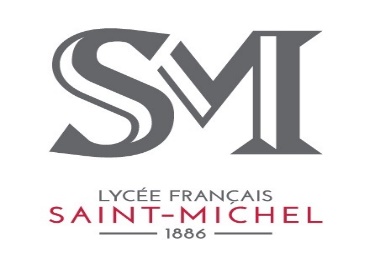 2016/2017 EĞİTİM ÖĞRETİM YILI OKUL AİLE BİRLİĞİ GENEL KURUL TOPLANTISIDUYURU VE GÜNDEM19 Eylül 2016 Özel Saint Michel Fransız Lisesi Okul Aile Birliğinin Olağan Genel Kurul toplantısı 7 Ekim 2016 Cuma günü saat 15.30’da, yeterli çoğunluk sağlanamadığı durumda ise 12 Ekim 2016 Çarşamba günü saat 15.30’da, okulumuzun gösteri salonunda yapılacaktır. Genel Kurulumuz, halen yürürlükte olan Milli Eğitim Bakanlığı Okul Aile Birliği Yönetmeliği (9 Şubat 2012 tarih ve 28199 Sayılı Resmi Gazete) esasları çerçevesinde gerçekleşecektir. (Gündemde Yönetmeliğin ilgili madde numaralarına referanslar yer almaktadır).  Gündem maddelerini görüşmek üzere belirtilen gün ve saatte okulumuza teşrifinizi bekler, toplantıya bir temsilci vasıtasıyla katılmanız durumunda ise davetiyeye ekli örneğe uygun bir vekaletname tanzim ve imza ederek temsilcinizin toplantıda hazır bulunmasını temin etmenizi rica ederiz. Saygılarımızla, Okul Aile Birliği GÜNDEM: 1. Açılış, yoklama, toplantı katılım cetvelinin imzalatılması (Madde 10/a). 2. Saygı duruşu ve İstiklal Marşı 3.Okul Müdürünün Genel Kurul açılış konuşması3. Divan Başkanı ve 1 katip seçilmesi (veliler arasından, açık oyla, oy çoğunluğuna dayalı olarak el kaldırma şeklinde gerçekleşecektir) (Madde 10/c). 4. Divan Başkanının konuşması ve  gündem maddelerinin okunması. Oy çokluğu ile talep olması halinde; toplantı gündeminden çıkarılacak, eklenecek veya değiştirilecek  hususların belirlenmesi (Madde 9 .4). 5. Yönetim Kurulu Faaliyet Raporunun okunması, görüşülmesi ve ibra edilmesi (Madde 11/c). 6. Denetleme Kurulu Faaliyet Raporunun okunması, görüşülmesi ve ibra edilmesi (Madde 11/c).  7. Denetleme Kurulu Seçimi (Öğretmenler Kurulu tarafından seçilecek 2 asil ve 2 yedek üye öğretmen ile veliler arasından seçilecek 1 asil, 1 yedek üye) (Madde 11/b)*. 8. Yönetim Kurulu Seçimi ( Veliler arasından seçilecek 5 asil, 5 yedek üye) (Madde 12/1)*.  9. Dilek ve temenniler. 10. Kapanış.  (Maddi gelir sağlanan herhangi bir faaliyette bulunulmadığından bütçe görüşmesine yer bulunmamaktadır.) * YÖNETİM KURULU VE DENETLEME KURULU SEÇİMLERİ; OY ÇOKLUĞUNA DAYALI OLARAK, ASİL VE YEDEK LİSTE OYLAMASI SEKLINDE, EL KALDIRMA SURETİYLE  AÇIK OYLAMA İLE YAPILIR. (MADDE 10/d).  Eki: Vekaletname örneğiVEKALETNAME Özel Saint Michel Fransız Lisesi Okul Aile Birliğinin   12/10/2016 tarihinde, Okulun gösteri salonunda, saat 15:30’da gerçekleşecek olan Olağan Genel Kurul Toplantısında beni temsil etmek ve gündemdeki maddelerin karara bağlanması için oy kullanmak üzere Sayın ………………………………….‘i vekil tayin ederim. Vekalet Verenin: Adı Soyadı : Adresi : Tarih /  İmza     :  ✄………………………………………………………………………………………Okul-Aile Birliği toplantı bilgi yazısını aldım.□Toplantıya katılacağım□Toplantıya katılamayacağım Öğrencinin Adı soyadı:						Sınıfı:Numarası:Velini Adı Soyadı:Tarih/İmza: